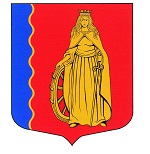 МУНИЦИПАЛЬНОЕ ОБРАЗОВАНИЕ«МУРИНСКОЕ ГОРОДСКОЕ ПОСЕЛЕНИЕ»ВСЕВОЛОЖСКОГО МУНИЦИПАЛЬНОГО РАЙОНАЛЕНИНГРАДСКОЙ ОБЛАСТИАДМИНИСТРАЦИЯПОСТАНОВЛЕНИЕ  26.02.2024                                                                                                   № 87   г. МуриноВ соответствии с Федеральным законом от 06.10.2003 № 131-ФЗ «Об общих принципах организации местного самоуправления в Российской Федерации»,  статьями 9 и 21 Бюджетного кодекса Российской Федерации, Положением о бюджетном процессе в муниципальном образовании «Муринское городское поселение» Всеволожского муниципального района Ленинградской области, утвержденным решением совета депутатов муниципального образования «Муринское городское поселение» Всеволожского муниципального района Ленинградской области от 24.03.2021 № 133, в целях обеспечения ведения бюджетного процесса, администрация муниципального образования «Муринское городское поселение» Всеволожского муниципального района Ленинградской области ПОСТАНОВЛЯЕТ:Внести в постановление администрации от 19.12.2023 № 476 «О порядке применения бюджетной классификации по расходам 
в части, относящейся к бюджету муниципального образования «Муринское городское поселение» Всеволожского муниципального района Ленинградской области (далее постановление) следующие изменения:В Приложении  № 2 к постановлению после строки:дополнить строкой следующего содержания:В Приложении  № 2 к постановлению после строки:дополнить строкой следующего содержания:В Приложении  № 2 к постановлению после строки:дополнить строкой следующего содержания:В Приложении  № 2 к постановлению после строки:дополнить строкой следующего содержания:Опубликовать настоящее постановление в газете «Муринская панорама» и на официальном сайте муниципального образования 
в информационно-телекоммуникационной сети Интернет. Заведующей сектора делопроизводства и архива 
администрации муниципального образования «Муринское городское поселение» Всеволожского муниципального района Ленинградской области Е.Н. Чернобавской ознакомить с настоящим постановлением директоров подведомственные учреждения.Настоящее постановление вступает в силу с момента его подписания. Контроль за исполнением настоящего постановления возложить на начальника отдела финансового управления администрации муниципального образования «Муринское городское поселение» Всеволожского муниципального района Ленинградской области 
Туманова В.А.Глава администрации                                                               А.Ю. БеловО внесении изменений 
в постановление администрации от 19.12.2023 № 476 «О порядке применения бюджетной классификации по расходам в части, относящейся 
к бюджету муниципального образования «Муринское городское поселение» Всеволожского муниципального района Ленинградской области»«22.4.01.10040Изготовление технических планов и паспортов, автомобильных дорог и сетей инженерного обеспечения улично-дорожной сети на территории муниципального образования "Муринское городское поселение"»«22.4.01.10050Реализация схем ПОДД г. Мурино»«23.4.02.19020Актуализация схемы водоснабжения, теплоснабжения в 2022 году на 2023, 2024, 2025, 2026, 2028, 2029 годы»»«23.4.02.19030Разработка схемы энергоснабжения муниципального образования "Муринское городское поселение"»«24.4.01.04050Мероприятия по проведению аукционов»«24.4.01.04060Разработка документов по планировке территории»«24.4.05.08020Мероприятия по охране имущества казны муниципального образования»«24.4.05.08021Содержание и ремонт имущества казны муниципального образования»